Általános információk:Tanterv:	(szakok megnevezése ahol hirdetésre kerül: Építészmérnöki osztatlan Msc, 	 Építész Msc, Építőművész Ma, )Tantárgy neve:	Komplex tervezés 1.Tantárgy kódja:	EPM310MNEM, EPM310MNMUSzemeszter:	1.Kreditek száma:	6A heti órák elosztása:	0/8/0Értékelés:	félévközi jegy (f) Előfeltételek:	nincsTantárgy felelős:	Dr. Veres Gábor, egyetemi docens	Iroda: 7624 Magyarország, Pécs, Boszorkány u. 2. B-327	E-mail: veres.gabor@mik.pte.hu	munkahelyi telefon: +36 72 503650/23646Oktatók:	Dr. Veres Gábor, egyetemi docens	Iroda: 7624 Magyarország, Pécs, Boszorkány u. 2. B-327, É81 BMDM	E-mail: veres.gabor@mik.pte.hu	munkahelyi telefon: +36 72 503650/23646	Dr. Greg András, egyetemi adjunktus	Iroda: 7624 Magyarország, Pécs, Boszorkány u. 2. B-327	E-mail: greg.andras@mik.pte.hu	munkahelyi telefon: +36 72 503650/23646	Pelényi Margit, Ybl díjas építész, Óraadó	Iroda: 7624 Magyarország, Pécs, Boszorkány u. 2. B-327	E-mail: greg.andras@mik.pte.hu	munkahelyi telefon: +36 72 503650/23646	Udvardi Péter, mesteroktató	Iroda: 7624 Magyarország, Pécs, Boszorkány u. 2. B-334	E-mail: udvardi.peter@mik.pte.hu	munkahelyi telefon: +36 72 503650/23646TárgyleírásA félév témája korunk aktuális társadalmi kérdéseit boncolgatja építészeti és urbanisztikai köntösben. Talán ezek közül a legfontosabb, hogy építészeti választ találjunk a már mindennapunkban is érezhető környezeti vészhelyzet mérséklésére. A hallgatók a félév során Pécs városi szövetbe illeszkedő, komplex területegységre tesznek beépítési javaslatot, valamint kidolgozzák beépítési- és építészeti léptékben a terület egyes központjait, a kapcsolt funkciókkal, és programalkotással. Oktatás céljaAz építészeti és városépítészeti tervezés módszerének, alapelveinek elméleti és gyakorlati elsajátítása. A hallgatók nagy hangsúlyt fektetnek az városépítészeti léptékű telepítésre, mindeközben vizsgálják a tömb, az épületek és környezete viszonyát. Az építészeti ábrázolás és modellezés technikai fejlesztése és a terv prezentálás gyakorlása. Tantárgy tartalmaA hallgatók a félév során előadásokon és gyakorlatokon vesznek részt. Előadás: A gyakorlati feladat elkészítését segítő elméleti blokkban urbanisztikai, városépítészeti, ökológiai ismereteket adunk át, valamint a városlépték építészei ábrázolásáról beszélünk. Gyakorlat:A félév teljesítéséhez a kiadott feladatokat két lépcsőben kell megoldaniuk, feldolgozniuk és megvédeniük. A féléves munka első felében város- és beépítési léptékkel, majd ezt követően akcióterületi és építészeti léptékkel foglalkoznak. A hallgatók önálló munka keretén belül sajátítják el a szükséges szakmai tudást.A féléves feladat témájához szorosan kapcsolódik a Közlekedéstervezés kurzus.Számonkérési és értékelési rendszereA tantárgy felvételével, követelményrendszerével, teljesítésével, a hallgató szorgalmi-, vizsga- és záróvizsga időszak kötelező teendőivel kapcsolatban minden esetben a Pécsi Tudományegyetem érvényben lévő Szervezeti és Működési Szabályzatának 5. számú melléklete, a Pécsi Tudomány egyetem Tanulmányi és Vizsgaszabályzata (TVSZ) az irányadó.A félév sikeres befejezésének feltétele az aktív órai jelenlét, a feladatok határidőre való elkészítése, bemutatása, az alaki és formai követelmények betartása.A tantárgy félévközi jeggyel zárul. Az aláírás megadása a 13. héten történik. A gyakorlati foglalkozásokon való igazolt jelenlét a tematikában rögzített aktuális munkarész bemutatásával történik! A gyakorlatvezetők jelenléti ívet/ konzultációs lapot vezetnek, megjelent, valamint nem jelent meg/ nem készült bejegyzéssel. A félév során a hallgató munkájáról két alkalommal számot ad vizuális prezentáció keretében a tantárgyat oktatók szakmai zsűrije előtt, ahol az elvégzett munka értékelése is megtörténik.Jelenléti és részvételi követelmények A PTE TVSz 45.§ (2) és 9. számú melléklet 3§ szabályozása szerint a hallgató számára az adott tárgyból érdemjegy, illetve minősítés szerzése csak abban az esetben tagadható meg hiányzás miatt, ha nappali tagozaton egy tantárgy esetén a tantárgyi tematikában előirányzott foglalkozások több mint 30%-áról hiányzott.A jelenlét ellenőrzésének módja: jelenléti íven keresztül történik.SzámonkérésekFélévközi jeggyel záruló tantárgy (PTE TVSz 40§(3))évközi ellenőrzések, teljesítményértékelések és részarányuk a minősítésben Pótlási lehetőségek módja, típusa (PTE TVSz 47§(4))A javításra, ismétlésre és pótlásra vonatkozó különös szabályokat a TVSz általános szabályaival együttesen kell értelmezni és alkalmazni. A vizsgaidőszak első két hetében  lehetséges a beadandók javítása és pótlása.Az aláírás megszerzésének feltételeAz aláírás megadásával az oktató igazolja, hogy a hallgató eleget tett a félévközi kötelezettségeinek:-látogatta az órákat (tanmenet/tematika ütemezése szerint készült az órákra)-eleget tett/ráutaló magatartást tanúsított a tantárgy teljesítésére, javításra, pótlásra-eleget tett a formai/tartalmi követelményeknek (minden munkarésze elkészült, és/vagy javította pótolta)Ezek teljesülésekor az aláírás megadásra kerül-félévközi jegyes tárgynál osztályzásra kerül.Az aláírás megadása csak a fentieket igazolja, a szakmai tartalom értékelése az 5 fokozatú (1,2,3,4,5) osztályzással történik. Tehát lehet hogy minden kötelességét teljesítette és ezért kap aláírást, azonban a szakmai tartalom hiánya értékelhetetlensége következtében elégtelent szerez. Ha ez a szorgalmi időszak végén (15. hétig) történik, akkor a vizsgaidőszakban 1 alkalommal megpróbálhatja javítani az érdemjegyet.15. hét órarendi időpont –félév zárása, vagy félévvégi javítás pótlás-ha megfelelt akkor aláírás és félévközi jegy! (15.hét péntek 12.00-ig)A félévközi jegy 5 fokozatú (1,2,3,4,5)-ha nem felelt meg akkor NEPTUN rögzítés (15.hét péntek 12.00-ig) - aláírás megtagadva akkor->-vagy ha aláírás van de elégtelen az osztályzat NEPTUN rögzítés(15.hét péntek 12.00-ig) akkor ->16-17. hét vizsgaidőszak javítás pótlás – minden számonkérést 1x-ha megfelelt akkor aláírás és félévközi jegy!A félévközi jegy 5 fokozatú (1,2,3,4,5)-ha megfelet és van aláírás, de a félévközi jegy elégtelen(1) akkor NEPTUN rögzítés a tárgyat a következő tanévben újra felveheti!-ha nem felelt meg akkor aláírás megtagadva - NEPTUN rögzítés a tárgyat a következő tanévben újra felveheti!)Az érdemjegy kialakításának módja %-os bontásban Az összesített teljesítmény alapján az alábbi szerint.IrodalomFelsorolás fontossági sorrendben. (Neptunban: Oktatás/Tárgyak/Tárgy adatok/Tárgytematika/Irodalom rovat)Kötelező irodalom és elérhatősége[1.] Benkő M, Fonyódi M.: Glocal City  [2.] Cságoly Ferenc: KözépületekAjánlott irodalom és elérhetősége[3.] TERC kiadó: Európai tájépítészet - European Landscape Architecture [4.] Kevin Lynch: The Image of the CityOktatási módszerA tantárgy folyamatos kommunikáción alapszik az oktatók és a hallgatók között. Módszer:1. folyamatos konzultáció órarendi időben a részletes tantárgyi programban meghirdetett tanmenet szerint2. csoportos és önálló munka órarendi időben a részletes tantárgyi programban meghirdetett féléves tanmenet szerint3. önálló otthoni munka 4. önálló kutatás, adatgyűjtés, elemzés5. önálló konzultáció a tárgy oktatóitól független szakemberek bevonásával Metodika és szempontrendszer:A hallgatók probléma feldolgozási módszere a valóságos tervezési folyamatot modellezi (komplex probléma szemlélet: telepítési léptékben: városépítészeti elemek, zöldterületek, épített elemek harmóniája, problémafeltárás, analízis; építészeti léptékben: funkció-szerkezet-forma párhuzamos vizsgálata), ugyanakkor leképezi az egyetemi szintű oktatás akadémiai jellegét is (kutató-elemző munka).Cél a csapatmunka és a kommunikáció erősítése, az ebben rejlő előnyök (több szem többet lát) kiaknázása, különös tekintettel arra, hogy az egyén felelőssége (saját terv kell, hogy készüljön) ne változzon csapat-felelősségé. A féléves tervezési feladatok feldolgozása során a következő két fázison kell végig menniük a hallgatóknak a konzulensekkel együtt:ciklus  „1” – analízis és koncepcionális fázisA szemeszter első felében, elméleti órákkal, előadásokkal támogatott gyakorlati órákon a hallgatók a városléptékű beépítést, zöldterületi típusait, és ezek térbeli  kapcsolatrendszereit analizálják. Kísérleti tervezés, modellezés keretében korszerű városi szövetet konstruálnak, melynek tapasztalati konklúziója alapja lesz a konkrét tervezési koncepció kialakításának. A koncepcióterv fázis végére túl kell esni a környezeti adottságok analízisén (helyszín, térstrukturális viszonyok, mértékadó épített környezet, településsűrűség - beépítettség vizsgálat, lineáris tengelyrendszerek, zöldterületi viszonyok, parkolási adottságok.), a terület adottságok és fejlesztési lehetőségei értelmezésén a tömegképzésen, a fő irányok, főbb funkciócsoportok meghatározásán, alaprajzi elrendezésén. Be kell mutatni a tervezési irányelveket is, különböző ábrákon, rajzokon, munkaközi makett fotókon keresztül. Az alkotói és ökológiai gondolkodás folyamatának dokumentálása elengedhetetlen a sikeres kommunikációhoz.ciklus  „2” – tervezési fázisA szemeszter második fele a terv kibontásának, konkretizálásának időszaka. A félév végére kikristályosodik az épület, ahol a térképzés szoros összefüggésben alakul a kültéri kapcsolatrendszerek felderítésével. M:1:500 léptékű rajzok, telepítést bemutató helyszínrajz, perspektivikus látványok és modell tartozik. Az egyes munkarészek elmaradása a feladat sikertelenségét hordozza magával, tehát nem kerül értékelésre, a feladat nem tekinthető befejezettnek. A feladat része az átdolgozott telepítési rajzok és makett bemutatása is, a fejlődés látványos és jól értelmezhető bemutatásával.Minden fázist csapatszinten (hallgatók + a konzulensek) meg kell vitatni az óra keretében:közös megbeszélés – az otthon végzett munka bemutatása, megbeszélése, a feltáratlan problémák felvetése, a feltárt problémákra adható válaszok elemzéseönálló tovább gondolása a feladatnakközös megbeszélés – az órán végzett munka bemutatása, megbeszélése, a feltáratlan problémák felvetése, a feltárt problémákra adható válaszok elemzése”Részletes tantárgyi program és követelményekFeladatok és követelményrendszerük1. ciklus feladat formai és alaki minimum követelményei:Beadandó:A féléves tervet tabló formában kell elkészíteni az I. kiállításon kiállítani (9. hét) A tablókat gondosan kell elkészíteni, esztétikusnak és építészetileg kiforrottnak kell lenniük. A tablókat a kiadott formátum alapján készüljenek, a megadott fejléc és sablon használatával (45x100cm méretben). A tablókat nem kell kartonra felkasírozni, mágnesrögzítők segítségével állítjuk ki az É 81-es teremben, a fém polcrendszer használatával.  A hiányzó, hiányos, és nem megfelelő feldolgozottságú munkarészeket a vizsgaidőszak első 2 hetében pótolni kell! Minimum tartalom:A) Beépítési terv (egyéni feladat- min.1 tabló) (9. hét)- Koncepció, analízis, sémaábrák, infógrafika, folyamatábra- Térképek, schwartz planok, városrészi helyszínrajzok- Fejlesztési terv (helyszínrajz, M 1:1000/ 2000 léptékben)- Fejlesztési térbeli ábra, látványtervek (a teljes fejlesztési terület ábrázolásával)Igényesen és a léptéknek megfelelő kidolgozású helyszínrajzzal.A mintagyűjteményben található példák alapján és minőségbenB) Építészeti koncepció terv (egyéni feladat- a meglévő és tervezett épületek átalakításáról és közvetlen környezetéről, min 1 tabló) (9. hét)- funkcionális sémaábrák-Vezér szint alaprajzok M:500 épülethszmosítás, meglévő épület-Vezér szint alaprajzok M:500 új épületszárnyak- terepmetszetek, tömegmetszetek M=1:500, 1:1000- tömegvázlatok, látványtervek - építészeti gondolatot, koncepciót bemutató egyéb 
tanulmány ábrák, rajzok, víziók, skiccek C) Telepítési makett (egyéni feladat, 7. hét)- A meglévő és tervezett épülettel és a környező épületekkel M :500Igényesen és szemléletesen kidolgozott makett a környezet ábrázolásával.       A mintagyűjteményben található példák alapján és minőségben2. ciklus feladat formai és alaki követelményei:Beadandó:A féléves tervet tabló formában kell elkészíteni és az II. kiállításon kiállítani (13. hét). A kiállításon  3 tabló készüljön, egy tabló a beépítésii tervet, 2 tabló a terület  építészeti terveit tartalmazza).A tablókat gondosan kell elkészíteni, esztétikusnak és építészetileg kiforrottnak kell lenniük. A tablókat a kiadott formátum alapján készüljenek, a megadott fejléc és sablon használatával (70x100cm méretben). A tablókat nem kell kartonra felkasírozni, mágnesrögzítők segítségével állítjuk ki az É 81-es teremben, a fém polcrendszer használatával. A II. kiállítás digitális anyagát a teams csoportban is fel kell tölteni a prezentáció összes képi és szöveges munkarész szerkeszthető digitális anyagának csatolásával (koncepció, rövid, tömör leírása, rajzos munkarészek, látványtervek, tablók) A hiányzó, hiányos, és nem megfelelő feldolgozottságú munkarészeket a vizsgaidőszak első 2 hetében pótolni kell! Tartalmi követelményei:A)  Végleges Beépítési terv (egyéni feladat- 1 tabló)- Koncepció, analízis, sémaábrák, infógrafika, folyamatábra- Térképek, schwartz planok, városrészi helyszínrajzok- Fejlesztési terv (helyszínrajz, M 1:1000, M1:2000 léptékben)- Fejlesztési térbeli axonometrikus ábra, (a teljes fejlesztési terület ábrázolásával)B) Építészeti terv (egyéni feladat- 2  tabló épület terveiről és közvetlen környezetérő) 13. hét- Borító kép: a beépítés hangulatát legjobban meghatározó, 
igényesen kidolgozott látványkép. Ezt a kezdő tablón, nagy 
 méretben, messziről is jól látható módon kell elhelyezni.  - Koncepció, analízis, sémaábrák, infógrafika beépítési léptékben- Koncepció, analízis, sémaábrák, infógrafika épületléptékben- építészeti gondolatot, koncepciót bemutató egyéb 
tanulmány ábrák, rajzok, víziók, skiccek- Helyszínrajz. A fejlesztési terv a telek és környezetének térépítészetével , és parkosításával(helyszínrajz, M 1:500 léptékben)- Alaprajzok teljes terület , M1:500 kidolgozottsági részletezettséggel- Alaprajzok, új épületszárny M1:200 kidolgozottsági részletezettséggel- Terepmetszet, Metszetek M1:200 - A tervezett épület min 2 jellemző homlokzata, a csatlakozó utcakép ábrázolásával  1:200- Külső Látványtervek beépítési és építészeti léptékben is -madárperspektívában és emberi nézőpontból Igényesen és a léptéknek megfelelő 1:100 kidolgozású műszaki rajzokkalA mintagyűjteményben található példák alapján és minőségbenC) Végleges makett (egyéni feladat, 13. hét)- A tervezett épület makettja M 1:200Igényesen és szemléletesen kidolgozott makett az épület homlokzatának megjelenítésévelA mintagyűjteményben található példák alapján és minőségbenD) Épületkerámia szakipariterv (egyéni feladat- 1 db tabló digitálisan feltöltve a Teams-re, 12. hét)-szerkezeti axometria a homlokzat vázrendszerének és az alkalmazott kerámia elemek feltüntetésével-1 db jellemző főfalmetszet, az alkalmazott anyagok és szerkezetek feltüntetésével, részletes megnevezésével és feliratozásával, rögzítő rendszerek ábrázolásával. M 1:20A főfalmetszethez tartozó homlokzati szakasz részletes szakipari terve, nézete. Az alkalmazott kerámia elemek egyedi, konszignáció szerű nézete az elemek felületképzésével és színhasználatnak feltüntetésével. 
A mintagyűjteményben található példák alapján és minőségbenProgram heti bontásban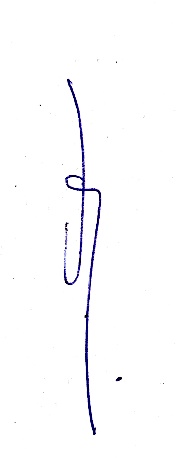 	..……………………….	tantárgyfelelősPécs, 2023.08.26.TípusÉrtékelésRészarány a minősítésben1. Ciklus      max 20 pont 20 %1.1 telepítési makett     max 10 pont         10 %1.2 beépítési és koncepció tablók     max 10 pont        10 %2. Ciklus:     max 80 pont 80 %    2.1  épületkerámia szakipari terv     max 20 pont        20 %    2.2  Végleges makett    max 10 pont        10 %   2.3  építészeti munkarészek tablói     max 50 pont        50 %Érdemjegy:54321A, jelesB, jóC, közepesD, elégségesF, elégtelenTeljesítmény %-os:85%-100%70%-84%55%-69%40%-55%0-39%Előadás Előadás Előadás Előadás Előadás Okta-tási hétTémaKötelező irodalom hivatkozás, oldalszám (-tól-ig)Teljesítendő feladat
(beadandó, zárthelyi, stb.)Teljesítés ideje, határideje1.Tematika ismertetés, 2.Városépítészet (Veres Gábor)Kiadott előadás anyag3.Zsolnay Kulturális N.(Herczeg László) Tervbemutató4.Urbanisztika (Udvardi Péter)Kiadott előadás anyag5.Városépítészet (Veres GáborKiadott előadás anyag6.Urbanisztika (Udvardi Péter)Kiadott előadás anyag7.Urbanisztika (Udvardi Péter)Kiadott előadás anyag8.Ünnepnap (10.23)-9.1. Prezentáció, tervismertetés-10.Építészeti lépték  (Veres Gábor)Kiadott előadás anyag11.Urbanisztika (Udvardi Péter)Kiadott előadás anyag12.Urbanisztika (Udvardi Péter)Kiadott előadás anyag13.aláírás megszerzéseV1.V2. javítások pótlások leadásaGyakorlatGyakorlatGyakorlatGyakorlatGyakorlatOkta-tási hétTémaKötelező irodalom, 
oldalszám (-tól-ig)Teljesítendő feladat
(beadandó, zárthelyi, stb.)Teljesítés ideje, határideje1.helyszín bejárás, téma csoportos megbeszélés2.Konzultáció téma csoportos megbeszélésegyéni kutatás3.Konzultáció4.Konzultáció5.Konzultáció6.Konzultáció7.Kritikus konzultáció,Telepítési makett.10.16. 13.058.Ünnepnap (10.23)9.1. Prezentáció, tervismertetés1. ciklus 1-2 tabló10.30 13.1510.Konzultáció11.Konzultáció12.Konzultációtervleadás(digitális)11.20 13.0513.aláírások Megszerzésetervbemutatás11.27 13.05V1V22. Prezentáció- tervleadás kiállítás2. ciklus 1-3 tabló, makett12.05. 13.05